Publicado en Madrid el 20/11/2018 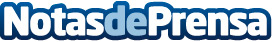 Piscinas de arena, un lujo que puede salir caro dependiendo del constructor y la garantía''Las piscinas de arena pueden llegar a dar problemas si no se escoge a los constructores adecuados para realizar la instalación de la misma, por lo que, la atención y el cuidado en la selección de la empresa que la construya, es de especial importancia'', según Javier Maroto, director de EcopiscinasdearenaDatos de contacto:Eduardo Laserna676 12 17 77Nota de prensa publicada en: https://www.notasdeprensa.es/piscinas-de-arena-un-lujo-que-puede-salir-caro_1 Categorias: Nacional Entretenimiento Consumo Jardín/Terraza http://www.notasdeprensa.es